П О С Т А Н О В Л Е Н И Еот 27.02.2014 года 	                                                                                  № 10Об исполнении положений соглашения Управления опеки и попечительства и   БУ ХМАО-Югры Березовская ЦРБ  об  информационном взаимодействии от 23.07.2013 годаЗаслушав и обсудив информацию Управления опеки и попечительства и БУ ХМАО-Югры Березовская ЦРБ, комиссия отмечает, что во исполнение постановления администрации Березовского района  от  14.02.2013 года №194 «Об утверждении муниципального комплексного плана мероприятий по реализации Стратегии действий в интересах детей в Ханты-Мансийском автономном округе-Югре на территории Березовского района на 2013-2017 годы» подписано соглашение от 23.07.2013 года о взаимодействии Управления опеки и попечительства администрации Березовского района и МБУЗ Березовская ЦРБ по информационному обмену в целях организации медико-социальной реабилитации родителей, страдающих алкогольной зависимостью. Также утвержден план совместной работы по обмену информации о выявлении родителей, ненадлежащим образом исполняющих родительские обязанности в связи с употреблением спиртных напитков и нуждающихся в обследовании (с соблюдением требований  законодательства о персональных данных и врачебной тайне).  В настоящее время проведена сверка родителей, злоупотребляющих спиртными напитками и имеющих несовершеннолетних детей, состоящих на учете в Березовской РБ и органах и учреждениях системы профилактики по пгт.Березово (поставлены на учет в прошлые годы). Из 14 семей, состоящих на учете, употребляющих спиртные напитки: прошли курс лечения - 1 чел., курс лечения не окончен - 2 чел.,  11 чел.  за медицинской помощью не обращались.          Информация о родителях, злоупотребляющих спиртными напитками и имеющих несовершеннолетних детей, является основанием для проведения проверки  органами опеки и попечительства на предмет  нарушения  прав и законных интересов детей в порядке, предусмотренном  постановлением Правительства Ханты – Мансийского автономного округа – Югры от  02.09.2009 года №232-п «О порядке организации на территории Ханты – Мансийского автономного округа – Югры  органом опеки и попечительства деятельности по выявлению и учету детей, права и интересы которых нарушены».  При обследовании условий жизни детей и семьи родителям, употребляющим спиртные напитки в обязательном порядке рекомендуется обратиться за медицинской помощью в учреждения здравоохранения, т.к.  алкогольная зависимость является  причиной  отсутствия трудозанятости, средств к существованию не только детей, но самих родителей,  воспитания и  заботы  в отношении детей.  Однако родители не проявляют инициативы  по обращению за медицинской помощью в учреждения здравоохранения. К медицинской помощи родители прибегают, как правило, в случае рассмотрения исковых заявлений в суде о лишении либо ограничении родителей родительских прав. 	На основании выше изложенного, комиссия постановляет:Информации Управления опеки и попечительства и БУ ХМАО-Югры Березовская ЦРБ принять к сведению.Председатель  комиссии                         С.В. Толмачева                                                                     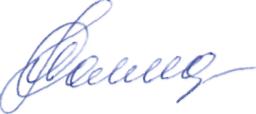 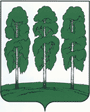 Администрация Березовского районаТЕРРИТОРИАЛЬНАЯ КОМИССИЯ ПО ДЕЛАМ НЕСОВЕРШЕННОЛЕТНИХ И ЗАЩИТЕ ИХ ПРАВ628140,ул. Астраханцева, 54, пгт. Березово, Ханты-Мансийский автономный округ - Югра, Тюменская область Тел.(34674) 2-12-68 Факс.(34674) 2-18-71 Эл.адрес: berkdn@mail.ru